Vanguard Visiting Fellow Proposal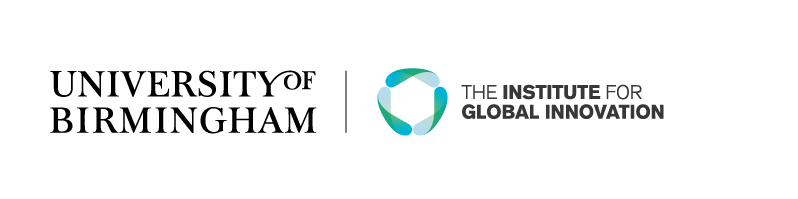 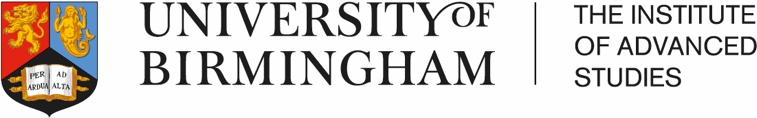 This programme aims to attract outstanding early and mid-career researchers from global leading institutions, operating at the cutting edge of their disciplines, to work collaboratively with colleagues at the University of Birmingham. Colleagues will focus on new and existing areas - topics that are timely, relevant, address national and international priorities, and cross disciplinary boundaries.  Please do not provide costings with this proposal – these will be done by IAS. Fellows are normally expected to spend a period of between 4 and 8 weeks on campus.The IAS will:arrange the appropriate invitation and cover the costs of required visas;cover the costs of any COVID tests that are legally required to support the visit;arrange and cover return economy travel costs of the Fellow travelling to Birmingham from their home institution;arrange and cover the cost of self-catering studio accommodation;provide a desk space and computer at our office on campus;organise access to Library and IT services;support networking through meetings and events across the University;organise and support public events and workshops and research activity agreed as part of the visit.please note that Fellows are required to have their own health and travel insurance in place for the visitProposed Vanguard/Visiting FellowInternal SponsorWe ask for a case for support of up to 500 words from the internal sponsor to demonstrate fit to the aims  of the programme;indicate likely outcomes from the collaboration, together with a dissemination plan with specifics that will be delivered during the visit (e.g. seminar, workshop*, public lecture) and subsequently (e.g. publications, new research projects) which will demonstrate the value of the visit to the academic community and external stakeholders and organisations;short CV of applicant;link to applicant’s webpage;confirmation from the applicant that if IAS were to offer a Fellowship they would accept, together with an indication of the ideal dates of visit if possible;any other relevant information such as practical arrangements or logistical details, especially concerning travel and accommodation.*We would expect a workshop proposal to accompany this nomination. Please complete the workshop proposal form to accompany this proposal.Follow on Funds of up to £10,000 are available to develop activity and ideas arising from the visit and workshop. Hosts are strongly encouraged to consider the possibility of utilising these funds. Applications are expected within six months of the visit. Please give an indication of your intention to apply and the possible activity for the follow on funds.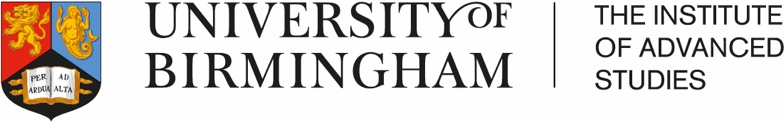 IAS (Vanguard) Workshop ProposalTopics should be multi-disciplinary, bringing together expertise from across the breadth of our University to address major cross-cutting ideas that are important, relevant and timely. Consideration should be given to what the tangible outputs will be and the potential benefit of the outputs to UoB  in terms of engagement, impact, high quality publications and grant income generation. Please do not provide costings with this proposal – these will be done by our team. Workshops will be organised and supported by our administrator. Lead applicants will be asked to provide images or suggestions for our website and post-event report.Proposals should be sent to Sue Gilligan:  s.gilligan@bham.ac.uk . Deadlines: 28th October 2021, 14th December 2021, 17th March 2022, and 23rd June 2022. Please contact Sue to discuss the submission of proposals outside these deadlines.Academic rationale for the workshop. Indicative maximum 500 words Internal attendees(add rows as required)External attendees - academic and other external stakeholders(add rows as required)NetworksTitleNameInstitution/CompanyEmail addressTitleNameSchool Email addressApplicant NamePositionSchoolCollegeContact details (email/phone)Details of any successful orpending internal funding bids related to the proposed topic.Workshop TitleWhen ideally would you like the workshop to take place?Do you envisage this as an in-person or online event?Please consider how this workshop will advance collaborative research which draws upon knowledge, techniques and methodologies from more than one discipline. Will this workshop help break down any recognised barriers in working across relevant disciplines? If so, please specify how this will take place.Proposed outcomes from the event.TitleNameSchool Email addressTitleNameInstitution/OrganisationEmail addressWorkshop leaders are encouraged to draw on the relevant expertise of UoB alumni. Please note below the names of any appropriate alumni, if known/appropriate.Head of SchoolConfirmation HoS approval has been obtained? (Yes/ No)DateAdditional comments